Arbeitsblatt: Quizzes „Dateien und Ordner“AnleitungScannen Sie die untenstehenden QR-Codes mit Ihrem Tablet und einem QR-Code-Reader ab, um die Quizzes zu öffnen.Versuchen Sie, die Fragen zu beantworten. Tipp: Sie können jederzeit im E-Book „Ordner und Dateien“ nachlesen – dort verstecken sich die Antworten!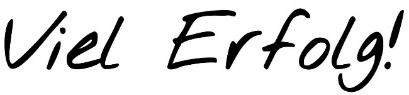 LearningSnack-Quiz: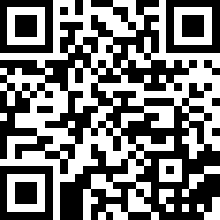 https://www.learningsnacks.de/share/88690/LearningApp-Quiz: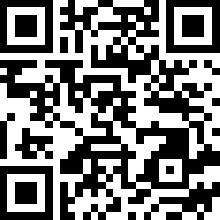 https://learningapps.org/watch?v=p4w8afzvc19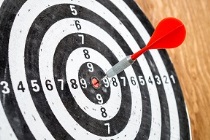 Lernziele:Wiederholung und Festigung: Einen Überblick bekommen, was Ordner und Dateien sind.